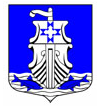 Совет депутатовмуниципального образования«Усть-Лужское сельское поселение»Кингисеппского муниципального районаЛенинградской области(четвертый созыв)Повестка дня №28заседания Совета депутатов четвертого созыва21 апреля 2021 года                                      15.00                                 здание администрацииОб утверждении порядка установления льготной арендной платы лицам при предоставлении в аренду неиспользуемых объектов культурного наследия, включенных в единый государственный реестр объектов культурного наследия (памятников истории и культуры) народов Российской Федерации, являющихся собственностью МО «Усть-Лужское сельское поселение» Кингисеппского муниципального района Ленинградской области и находящихся в неудовлетворительном состоянииДокладчик Будуштяну Ю.В.Постоянная депутатская комиссия по законодательству и международным отношениям. Председатель комиссии Калемин С.И.Об утверждении положения о постановке на учет воинских захоронений, выявленных на территории муниципального образования «Усть-Лужское сельское поселение» Кингисеппского муниципального района Ленинградской области и увековечении имен погибших воиновДокладчик Будуштяну Ю.В.Постоянная депутатская комиссия по законодательству и международным отношениям. Председатель комиссии Калемин С.И.Об утверждении порядка установления льготной арендной платы и ее размеров лицам, владеющим на праве аренды объектами культурного наследия, находящимися в собственности муниципального образования «Усть-Лужское сельское поселение» Кингисеппского муниципального района Ленинградской области, вложившим свои средства в работы по сохранению объектов культурного наследия и обеспечившим выполнение этих работДокладчик Будуштяну Ю.В.Постоянная депутатская комиссия по законодательству и международным отношениям. Председатель комиссии Калемин С.И.Об утверждении Положения о порядке выдвижения, внесения, обсуждения, рассмотрения инициативных проектов, а также проведения их конкурсного отбора в муниципальном образовании «Усть-Лужское сельское поселение» Кингисеппского муниципального района Ленинградской областиДокладчик Будуштяну Ю.В.Постоянная депутатская комиссия по законодательству и международным отношениям. Председатель комиссии Калемин С.И.Об утверждении Положения о помощнике депутата совета депутатов муниципального образования «Усть-Лужское сельское поселение» Кингисеппского муниципального района Ленинградской областиДокладчик Будуштяну Ю.В.Постоянная депутатская комиссия по законодательству и международным отношениям. Председатель комиссии Калемин С.И.Об утверждении порядка заслушивания ежегодных отчетов главы муниципального образования «Усть-Лужское сельское поселение» Кингисеппского муниципального района Ленинградской области и главы администрации муниципального образования «Усть-Лужское сельское поселение» Кингисеппского муниципального района Ленинградской областиДокладчик Будуштяну Ю.В.Постоянная депутатская комиссия по законодательству и международным отношениям. Председатель комиссии Калемин С.И.Об утверждении порядка проведения антикоррупционной экспертизы нормативных правовых актов и проектов муниципальных нормативных правовых актов совета депутатов муниципального образования «Усть-Лужское сельское поселение» Кингисеппского муниципального района Ленинградской областиДокладчик Будуштяну Ю.В.Постоянная депутатская комиссия по законодательству и международным отношениям. Председатель комиссии Калемин С.И.Об отмене решения Совета депутатов муниципального образования «Усть-Лужское сельское поселение» Кингисеппского муниципального района Ленинградской областиДокладчик Будуштяну Ю.В.Постоянная депутатская комиссия по законодательству и международным отношениям. Председатель комиссии Калемин С.И.О назначении публичных слушаний по проекту Решения Совета депутатов «Об утверждении отчёта об исполнении бюджета МО «Усть-Лужское сельское поселение за 2020 год»Докладчик Курепина Ю.Н.Постоянная депутатская комиссия по бюджету, налогам, экономике, инвестициям и муниципальной собственности. Председатель комиссии Гарифулина Ю.В.О внесении изменений в решение Совета депутатов № 68 от 22 мая 2020 года «Об утверждении Положения «О бюджетном процессе в муниципальном образовании «Усть-Лужское сельское поселение» Кингисеппского муниципального района Ленинградской области»Докладчик Курепина Ю.Н.Постоянная депутатская комиссия по бюджету, налогам, экономике, инвестициям и муниципальной собственности. Председатель комиссии Гарифулина Ю.В.О внесении изменений в решение Совета депутатов от 18 декабря 2020 года №104 «Об утверждении Прогнозного Плана (программы) приватизации имущества МО «Усть-Лужское сельское поселение» Кингисеппского муниципального района Ленинградской области на 2021 год»Докладчик Ольховикова С.В.Постоянная депутатская комиссия по бюджету, налогам, экономике, инвестициям и муниципальной собственности. Председатель комиссии Гарифулина Ю.В.О согласовании проведения работ по уничтожению ядовитого растения – борщевика Сосновского на территории муниципального бюджетного общеобразовательного учреждения «Кракольская средняя общеобразовательная школа» администрацией муниципального   образования «Усть-Лужское сельское поселение» Кингисеппского муниципального района Ленинградской областиДокладчик Будуштяну Ю.В.Постоянная депутатская комиссия по бюджету, налогам, экономике, инвестициям и муниципальной собственности. Председатель комиссии Гарифулина Ю.В.Разное.Работа постоянных депутатских комиссий:Комиссия по бюджету, налогам, экономике,инвестициям и муниципальной собственности.                                          21.04.2021г. в 14.00Председатель Гарифулина Ю.В.Комиссия по законодательству иМеждународным отношениям.                                                                       21.04.2021г. в 14.00Председатель Калемин С.И.      Глава МО «Усть-Лужское сельское поселение»                                  Н.С. Миркасимова